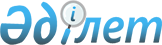 Қорғалжын мемлекеттік табиғат қорығына жер учаскелерін беру туралыҚазақстан Республикасы Үкіметінің Қаулысы 1999 жылғы 15 маусым N 767

      Қорғалжын мемлекеттік табиғат қорығының аса құнды өсімдіктер мен жануарлар дүниесінің түрлерін сақтау мақсатында және Қазақстан Республикасы Президентінің "Жер туралы" 1995 жылғы 22 желтоқсандағы N 2717 U952717_ заң күшi бар Жарлығына сәйкес (Қазақстан Республикасы Жоғарғы Кеңесінің ведомостілері, 1995 ж., N 24, 159-құжат) Қазақстан Республикасының Үкіметі қаулы етеді: 

      1. Қорғалжын мемлекеттік табиғат қорығына тұрақты жер пайдалануға жалпы көлемі 15192 га жер учаскесі мына жер құрамынан берілсін:     Ақмола облысы Қорғалжын ауданының арнайы жер қорынан 13045 га, оның ішінде шабындықтан 88 га, жайылымнан 12633 га және басқа жерлерден  324 га;     Ақмола облысы Қорғалжын ауданының Амангелді селолық округінің жерінен 2147 га, оның ішінде жайылымнан 2138 га және басқа жерлерден 9 га.     2. Осы қаулы қол қойылған күніне бастап күшіне енеді.     Қазақстан Республикасының       Премьер-Министрі     Оқығандар:           Омарбекова А.           Нарбаев Е. 
					© 2012. Қазақстан Республикасы Әділет министрлігінің «Қазақстан Республикасының Заңнама және құқықтық ақпарат институты» ШЖҚ РМК
				